Aylesbury Vale Academy Principal - Person Specification 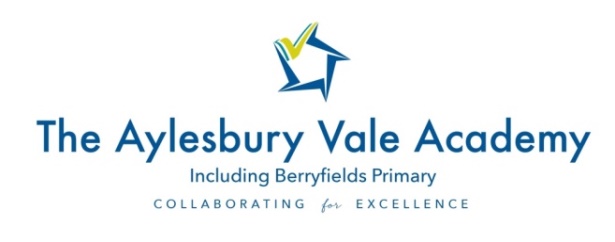 Job Description – PrincipalThe Principal will provide professional leadership and take responsibility for all phases of Aylesbury Vale Academy – Nursery to Sixth Form.Vision and ValuesEveryone is a lifelong learner and we aim to create an achievement climate, where each individual can be an active participant in their learning and have opportunities to flourish.  This is as true for staff as it is for the children and young people. If we are to support young people for life after school, we need to help them to develop interpersonal skills and support them in being resilient, flexible and adaptable for the ever-changing world of further education and ultimately employment. As a community, we have identified a set of core values that, as a Church of England Academy, guide and influence everything we do.  These are Faith, Respect, Equality, Aspiration, Creativity and Service.Together with the Governing Board, establish a common vision, ethos and shared sense of identity across the Academy TrustCommunicate compellingly the school’s vision and drive the strategic leadership, empowering all pupils and staff to excel.Hold and articulate a strong moral purpose, focused on providing an excellent education for all the pupils. Demonstrate very high standards of personal behaviour, positive relationships and attitudes towards pupils, staff, parents, governors and members of the local community.Lead by example, with integrity, creativity, resilience, clarity and compassion, drawing on their own knowledge, expertise and skills, and that of those around them.Sustain wide knowledge and understanding of education and pursue continuous professional development.Demand ambitious standards for all pupils, overcoming disadvantage and advancing equality, instilling a strong sense of accountability in staff for the impact of their work on pupils’ outcomes.Secure excellent teaching through an analytical understanding of how pupils learn and of the core features of successful classroom practice and curriculum design, leading to rich curriculum opportunities and pupils’ well-being.Establish an educational culture of ‘open classrooms’ as a basis for sharing best practice within and between schools, drawing on relevant research and robust data analysis.Create a strong ethos, within which all staff are motivated and supported to develop their own skills and subject knowledge, and to support each other.Identify emerging talents, coaching current and aspiring leaders in a climate where excellence is the standard, leading to clear succession planning.Ensure that the school’s systems, organisation and processes are well-considered, efficient and fit for purpose, upholding the principles of transparency, integrity and probity.Provide a safe, calm and well-ordered environment for all pupils and staff, focused on safeguarding pupils and developing exemplary behaviour throughout the academy and in the wider society.Establish rigorous, fair and transparent systems and measures for managing the performance of all staff, addressing any under-performance, supporting staff to improve and valuing excellent practice.Create and maintain constructive relationships with the Governing Board, to enable it to fulfil its statutory responsibilities effectively, in particular its functions to hold the Principal to account for pupil, staff and financial performance.Develop excellent relationships across the Aylesbury Vale Academy; work in partnership with other Senior Leaders to create a climate of mutual challenge; champion best practice and secure excellent achievements for all pupils. Develop effective relationships with fellow professionals and colleagues in other public services to improve academic and social outcomes for all pupils.Shape the current and future quality of the teaching profession through high quality training and sustained professional development for all staff, incorporating effective succession planning as appropriate.Model excellence in school self-evaluation and improvement, leadership and management.Understand the importance of statutory regulatory frameworks, internal and external scrutiny and accountability.Establish strong and professional relationships with the Academy’s Sponsors, the Governing Board and members of the Academy’s Senior Leadership Team, staff, volunteers and external contacts.Work with courtesy, sensitivity, tact and flexibility and maintain confidentially at all times.Be aware of and act in accordance with all relevant policies including Safeguarding processes, Health & Safety, Equal Opportunities, Data Protection legislation and procedures, current Employment Law and financial processes. The post-holder is required to carry out the duties in accordance with the Academy’s Health and Safety policies and procedures.Selection decisions will be based on the criteria outlined below and an assessment will made by the appointment panel, to determine the extent to which the criteria have been met. When completing your application paperwork, you should ensure that you address each of the selection criteria and provide supporting evidence of how you meet the criterion, through reference to your work or relevant and recent (within the past three years) experience. Requirements:Job Purpose Qualities & KnowledgePupils & Staff Systems & ProcessThe Self  Improving System General